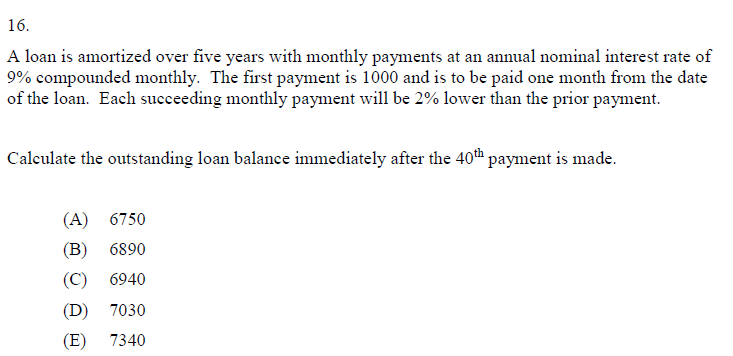 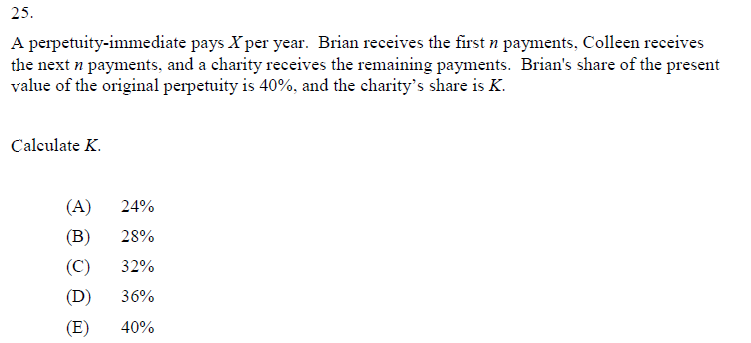 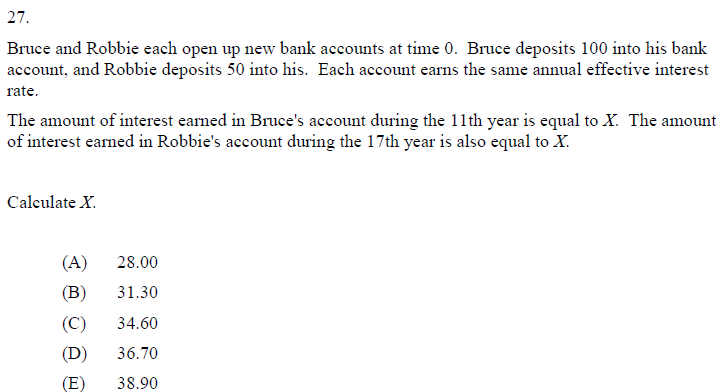 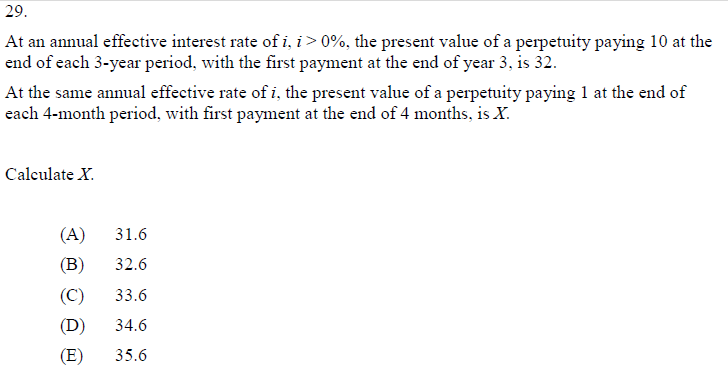 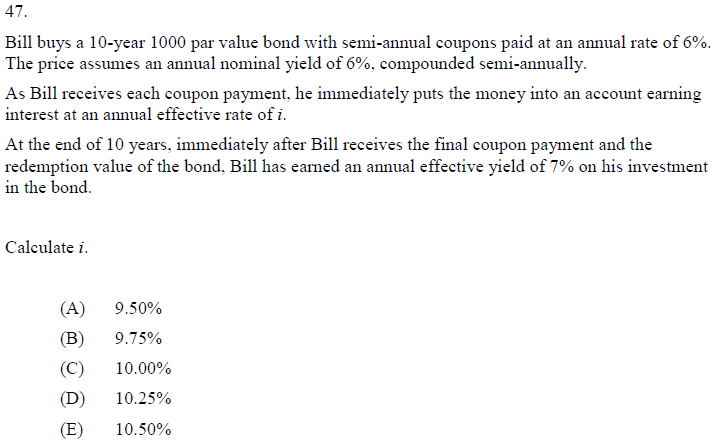 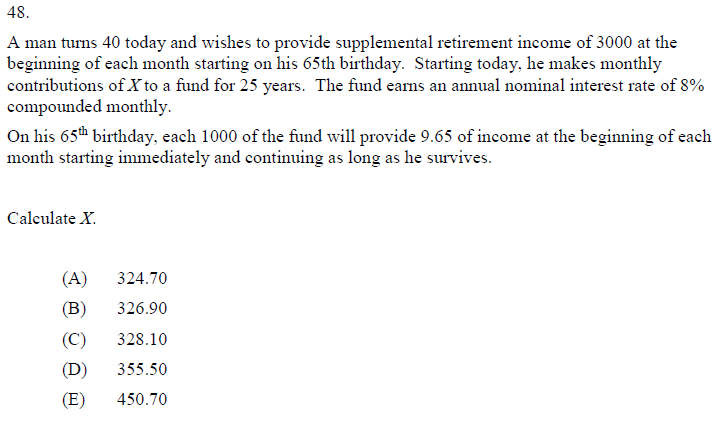 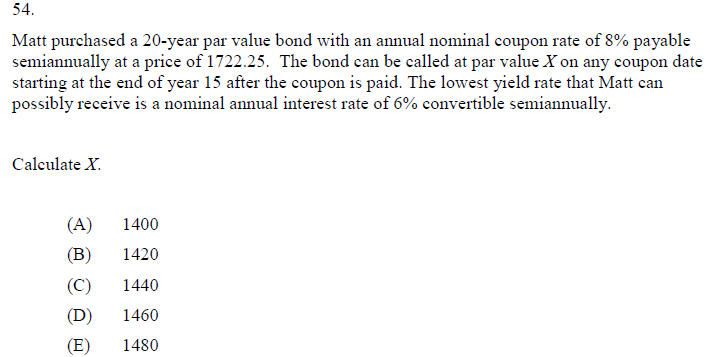 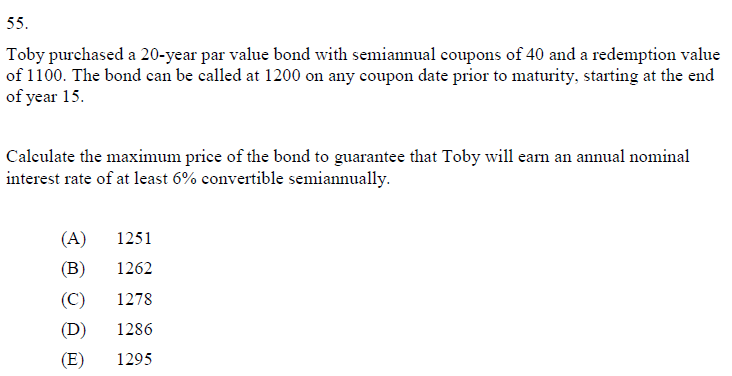 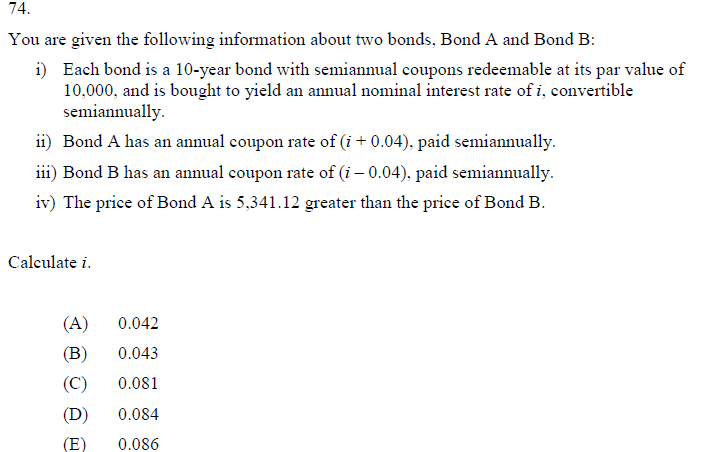 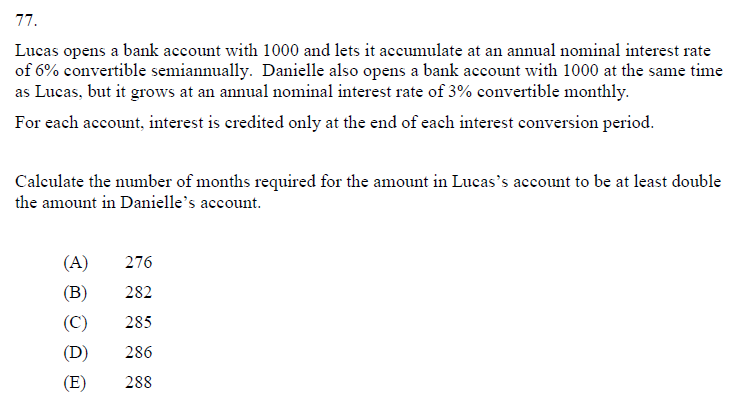 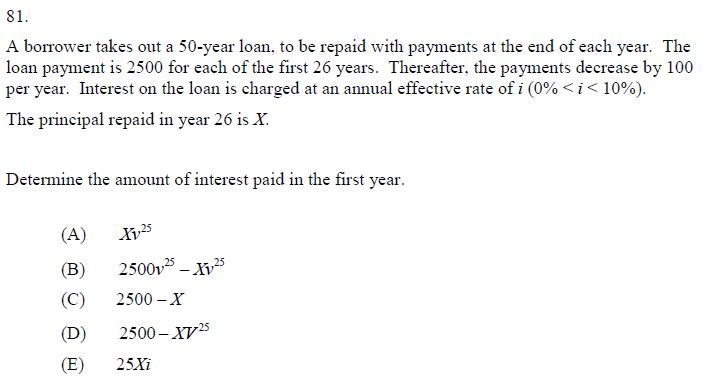 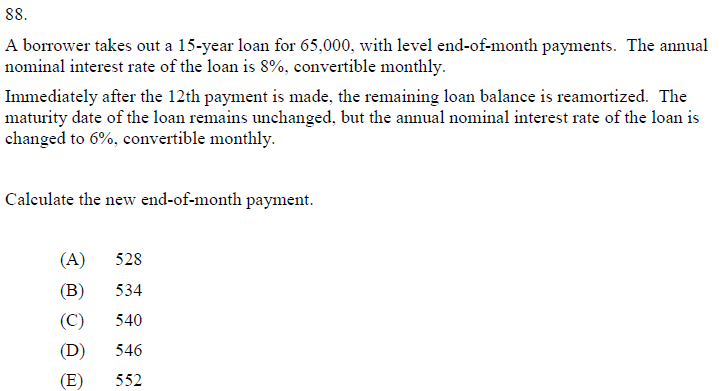 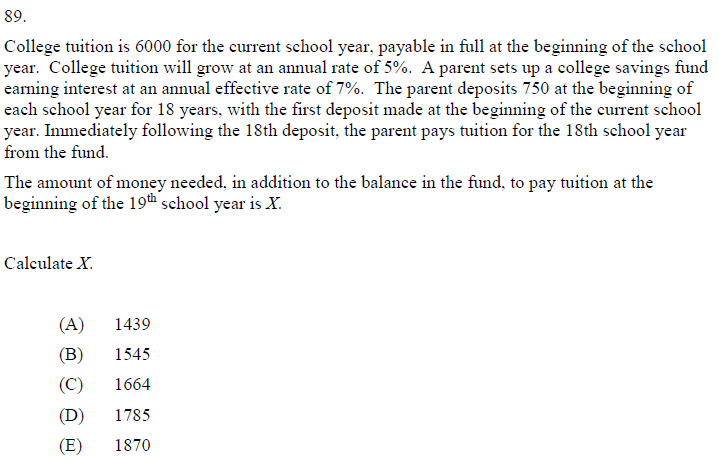 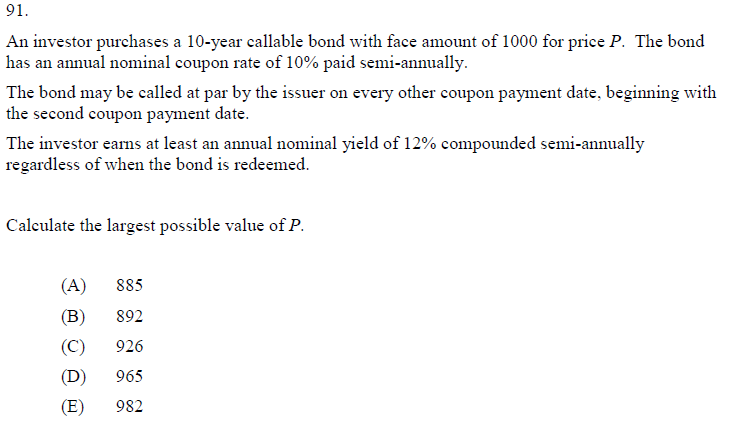 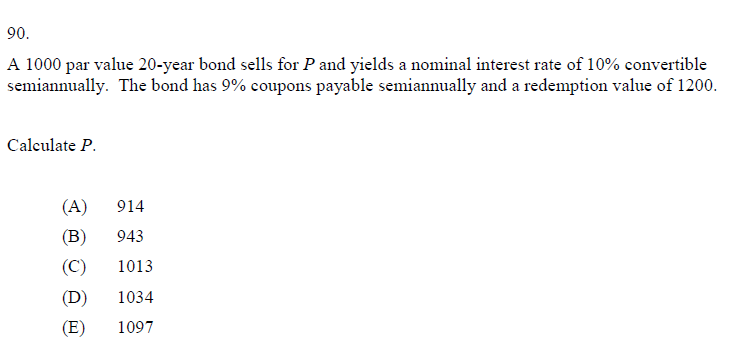 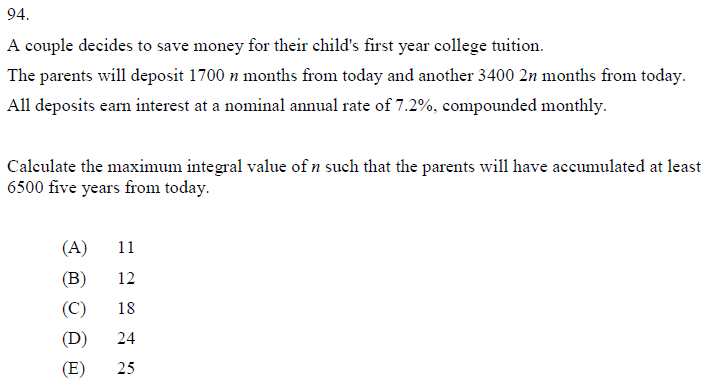 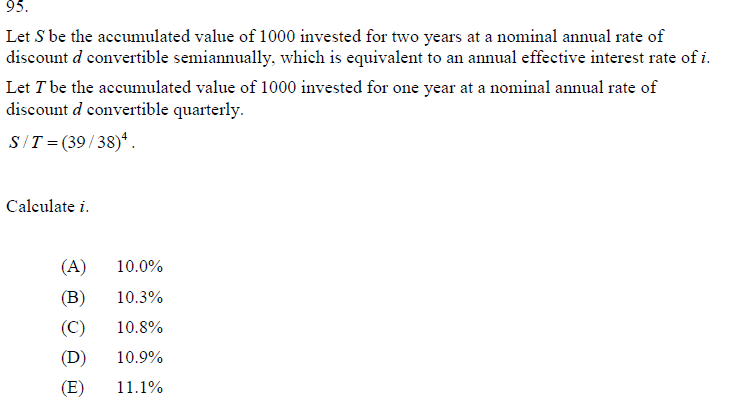 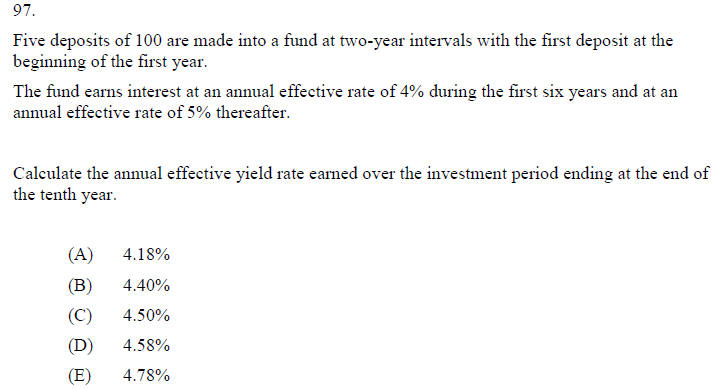 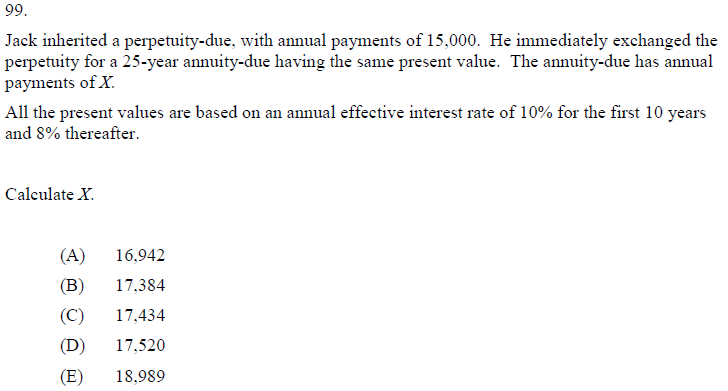 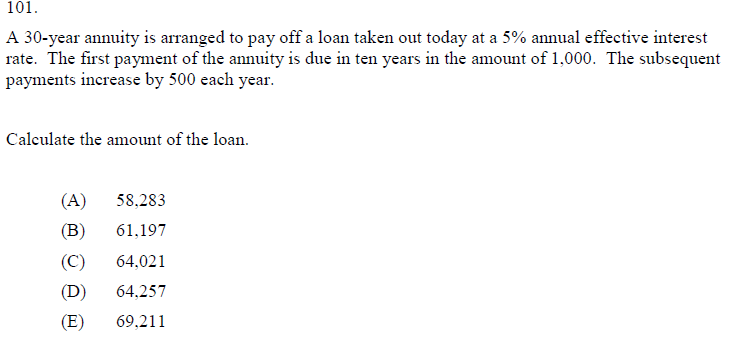 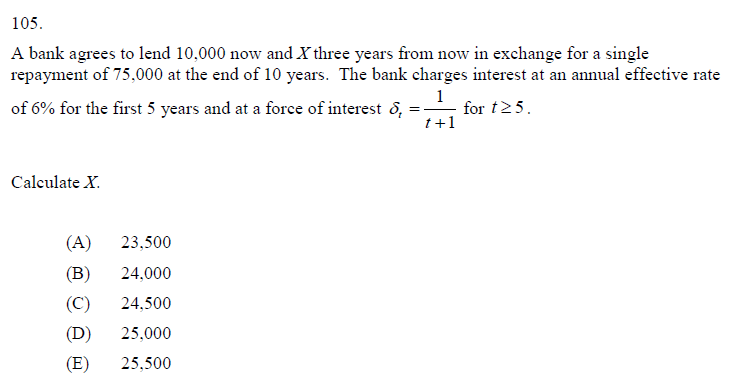 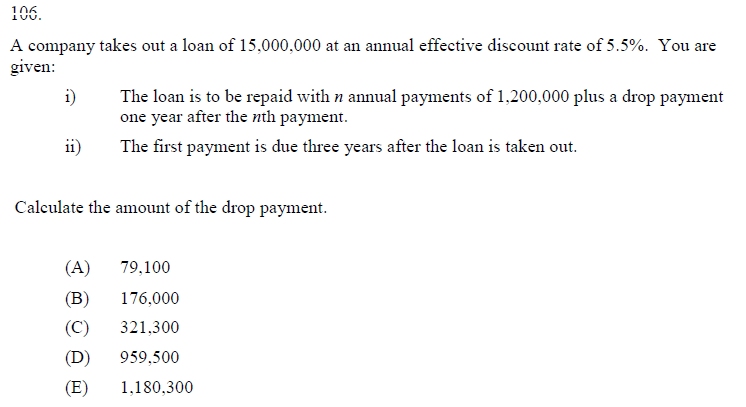 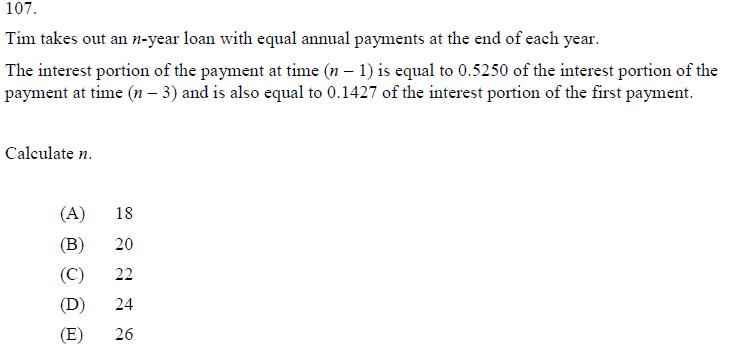 خطأ! كائن مضمن غير صحيح.خطأ! كائن مضمن غير صحيح.